Vorname..................................................................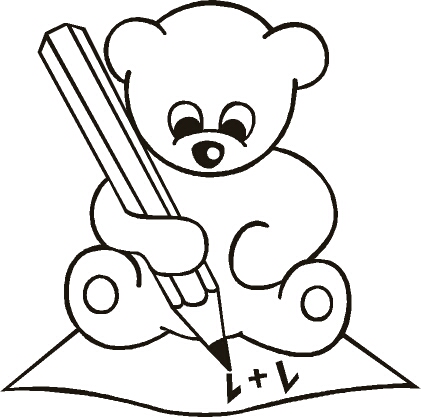 Datum ...................................................................................................Zahlen addierenBeobachte die Rechnungen:Wähle nun deine Methode und rechne: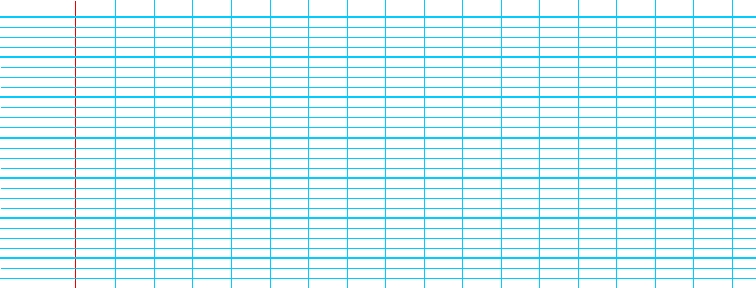 47 + 25 = 47 + 25 = 47 + 25 =47 + 25 =40 + 720 + 520 + 54Z + 2Z = 6Z 40 + 20 = 6040 + 20 = 6040 + 20 = 607E + 5E = 12E = 1Z 2E7 + 5 = 127 + 5 = 127 + 5 = 126Z + 1Z + 2E = 7Z + 2E = 7260 + 12 = 60 + 10 + 2 = 7260 + 12 = 60 + 10 + 2 = 7260 + 12 = 60 + 10 + 2 = 7247 + 25 = 7247 + 25 = 	60 + 12 = 7236 + 17 = 42 + 4929 + 37 = 18 + 3735 + 25 = 26 + 3972 + 17 = 26 + 39 =